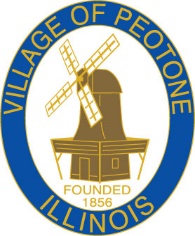 AGENDAPLANNING & ZONING COMMISSIONVILLAGE HALL.JUNE 17, 20206:00 P.M.THE MEETING OF THE PLANNING AND ZONING COMMISSION SCHEDULED FOR JUNE 17, 2020 HAS BEEN CANCELLED.